Волшебные путешествия Алёши, Антошки и Тимы(по повести В. П. Крапивина «Летчик по особым поручениям»)В пятом классе учительница познакомила меня с чудесным творчеством Владислава Петровича Крапивина. На летних каникулах, солнечным днем, я погрузился в волшебный мир творчества писателя.  Особенно мне запомнился и понравилась сказочная повесть «Летчик по особым поручениям», ведь в ней автор рассказывает про  отважного  мальчика Алешку, который так же, как и я, учится в пятом классе и ходит в театральный кружок. Герой поставил себе цель  — найти и подарить кораблик для девочки  Маши, на ее день рождения. Для этого он отправляется в сказочное  путешествие в город Ветрогорск, чтобы обнаружить там корабельный музей.   Купив  особенный зеленый билет с пометкой по «особым поручениям»,  Алешка отправляется в приключение. В маленьком аэропорту он встречает летчика по особым поручениям Антошку, который летит с ним.  Пролетая над волшебным лесом, летчик рассказывает много интересных историй о том, как перевозил сказочных персонажей, и  Бабу Ягу, и рыцаря. Во время полета ребята нашли у себя много общего: похожие характеры, интересы, и даже детство у них было похожим. Но, увы, их дороги расходятся: Алеша находит кораблик  и возвращается на поезде в свой родной город на день рождения к Маше. Мальчишка приходит на праздник веселый, довольный и гордый собой, потому что прошел много трудностей и достал кораблик для девочки, которую полюбил. Но, увидев, что она совсем не рада, Алеша разочаровался, ему стало грустно. Тогда он понял, что в этом волшебном приключении уже встретил настоящего друга.   И стал искать летчика, но Антошка уже сам его нашел.Мне очень понравился эта сказочная повесть о настоящей дружбе, первой любви, о вере в чудо. Владислав Петрович сумел сделать так, что вместе с героем Алешкой и я путешествовал по волшебным местам и проживал его жизнь.  Испытывал радость, грусть, переживал вместе с героем разочарование. Я понял, насколько ценна настоящая дружба! И хочется пожелать всем найти своего настоящего друга и не переставать верить в чудеса!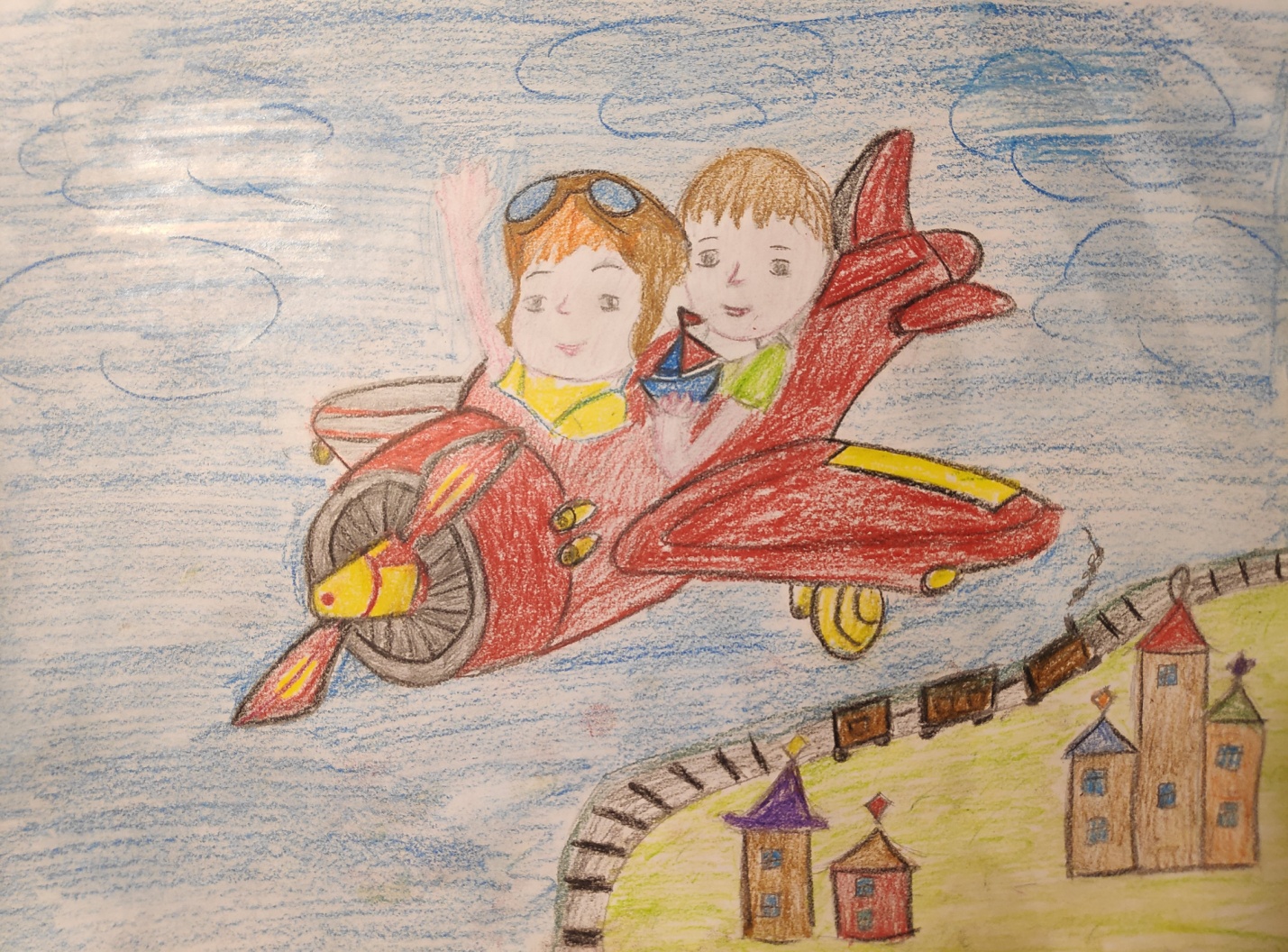 